§5022.  Admission to regular program1.  Placement.  A student who has been receiving home-school instruction and who seeks admission to the regular school program must be placed in a grade commensurate with the level of the student's academic achievement.  Placement must be guided by the following.A.  Grade level placement is determined by the locally designated appropriate school staff, based upon but not limited to such factors as the student's completed curricula and record of achievement, conferencing with the student's parent or guardian and administration of tests, if determined necessary.  [PL 1995, c. 610, §1 (NEW).]B.  The final grade level placement decision is based upon local school unit policy and procedures.  That decision may be appealed to the school unit superintendent and, if desired, subsequently to the local school board, whose decision is final.  [PL 1995, c. 610, §1 (NEW).][PL 1995, c. 610, §1 (NEW).]2.  High school course credits and diploma eligibility.  The following standards govern the awarding of course credits and a graduation diploma to a student receiving home-school instruction who seeks admission to the public high school.A.  A student shall earn high school credits for satisfactory completion of courses in the public high school pursuant to section 5021, subsection 2, paragraph A.  [PL 1995, c. 610, §1 (NEW).]B.  A student may earn credit for course work completed through home-school instruction if the principal determines both in advance and upon completion of the course that the course satisfies the requirements for awarding the credit.  The principal may direct that the student undergo a test or tests to assist in making a determination relative to the awarding of credit.  [PL 1995, c. 610, §1 (NEW).]C.  Requests for transfer credit for equivalent instruction completed at nonapproved private schools, at private schools that elect not to meet requirements under section 2901 or through other equivalent instruction programs must be evaluated on the merits of the documentation provided.  The principal and guidance staff shall conduct these evaluations on request by the student or the student's parent or guardian.  The principal may direct that the student undergo a test or tests to assist in making a determination relative to the awarding of credit under this paragraph.  [PL 2003, c. 271, §1 (AMD).]D.  Awarding of a high school diploma by the local school is conditioned upon the student's demonstration of having satisfied all course credit and other requirements established by the local school board.  The local board of directors may establish resident credit requirements as a precondition for the awarding of a local school unit diploma.  [PL 2003, c. 271, §1 (AMD).][PL 2003, c. 271, §1 (AMD).]SECTION HISTORYPL 1995, c. 610, §1 (NEW). PL 2003, c. 271, §1 (AMD). The State of Maine claims a copyright in its codified statutes. If you intend to republish this material, we require that you include the following disclaimer in your publication:All copyrights and other rights to statutory text are reserved by the State of Maine. The text included in this publication reflects changes made through the First Regular and First Special Session of the 131st Maine Legislature and is current through November 1, 2023
                    . The text is subject to change without notice. It is a version that has not been officially certified by the Secretary of State. Refer to the Maine Revised Statutes Annotated and supplements for certified text.
                The Office of the Revisor of Statutes also requests that you send us one copy of any statutory publication you may produce. Our goal is not to restrict publishing activity, but to keep track of who is publishing what, to identify any needless duplication and to preserve the State's copyright rights.PLEASE NOTE: The Revisor's Office cannot perform research for or provide legal advice or interpretation of Maine law to the public. If you need legal assistance, please contact a qualified attorney.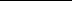 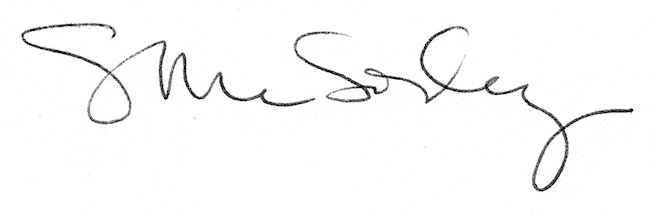 